INFORMAÇÃO DE IMPRENSA
02/12/2014O guia MICHELIN New York City 2015A 10ª edição do guia incorpora três novos restaurantes com duas estrelas A Michelin revelou a lista com as melhores mesas nova-iorquinas com o lançamento da guia MICHELIN New York 2015. Esta edição recopila um grande número de restaurantes com estrela em Brooklyn.  Segundo Michael Ellis, diretor internacional dos guias MICHELIN: “Estamos muito satisfeitos de apresentar a 10ª edição do guia MICHELIN New York. Este guia é muito especial para nós. Quando se publicou em 2005, esta edição foi a primeira dedicada a uma cidade não europeia, o que significou o primeiro passo do nosso desenvolvimento internacional. Dez anos depois, a coleção de guias MICHELIN, 24 no total, abrange atualmente 24 países em quatro continentes. Nos Estados Unidos, a Michelin publica três guias para as cidades de Nova-Iorque, São Francisco e Chicago”.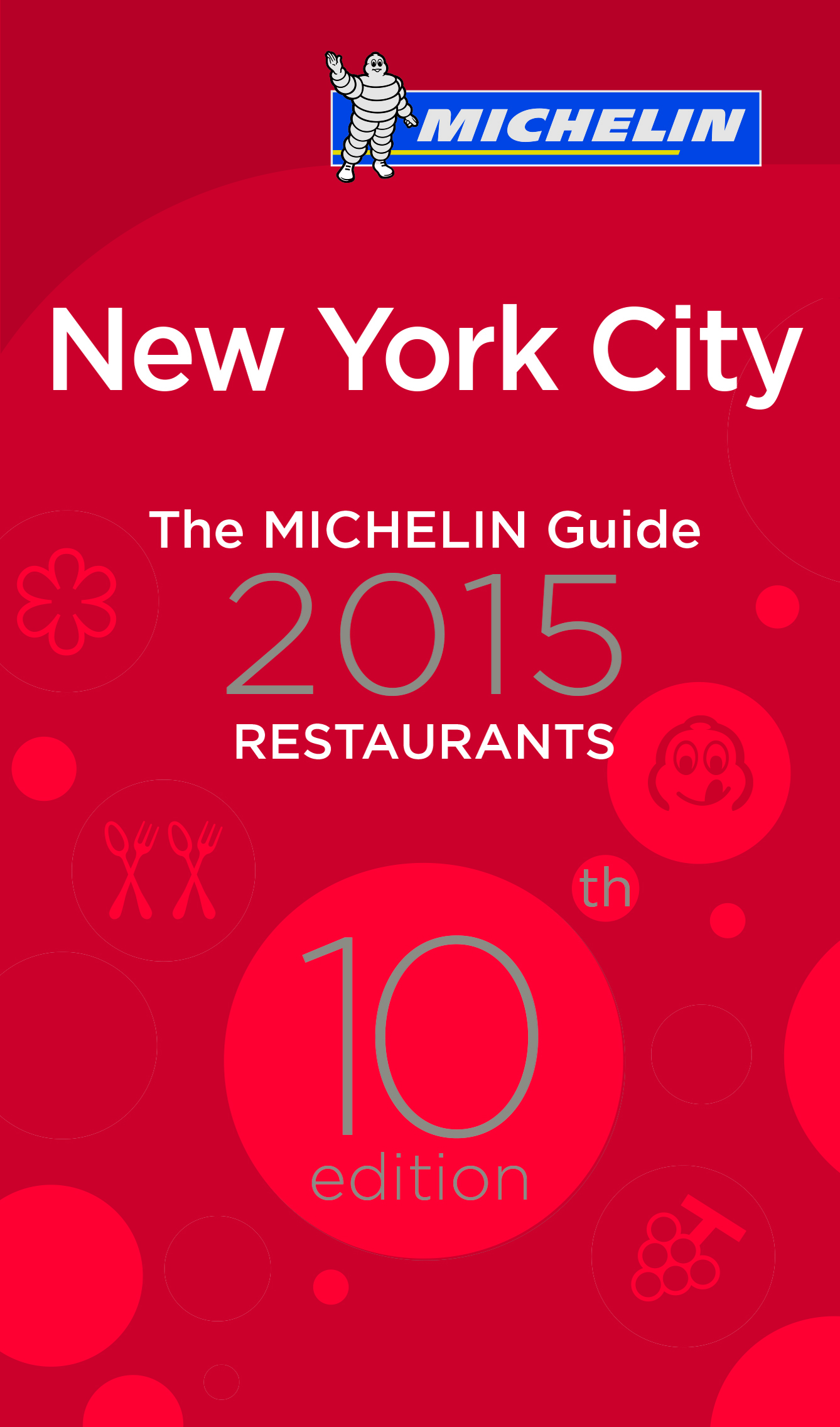 Este ano três estabelecimentos passaram de uma para duas estrelas. O restaurante Blanca, situado em Brooklyn e dirigido pelo talentoso chefe Carlo Mirachi, serve uma cozinha única, e Aquavit, um estabelecimento de inspiração escandinava, onde a sua chefe, Emma Bengtsson, rompe as técnicas culinárias europeias, tornando-se assim na primeira mulher a conseguir duas estrelas em Nova-Iorque. A terceira mesa a conseguir a segunda estrela, Ichimura, é um incrível restaurante japonês onde o brilhante cozinheiro Eiji Ichimura faz novas versões, com um toque totalmente pessoal, dos tradicionais sushis e sashimis.  Na categoria de uma estrela, 17 estabelecimentos incorporam-se ao guia, entre os mesmos, dois em Queens: Casa Enrique, um restaurante mexicano muito pitoresco que serve o melhor mole, especialidade culinária mexicana, da cidade e M. Wells Steakhouse, com fortes influências franco-canadianas. Este ano, o guia confirma a diversidade da oferta culinária de numerosos bairros de Brooklyn, dominados por uma impressionante criatividade. As mesas com estrela já não se concentram apenas em alguns bairros. Brooklyn conta com muitos novos restaurantes com estrela, como Delaware and Hudson, que propõe uma cozinha americana elaborada a partir de ingredientes locais de temporada, ou Meadowsweet, que recupera a sua estrela com a direção do chefe Polo Dobkin. Pok Pok Ny serve uma cozinha típica oriunda do norte da Tailândia. Take Root proporciona aos seus clientes uma experiência culinária única marcada por uma autêntica elegância. La Vara oferece tapas criativas com influências sefarditas e mouriscas. Para degustar um menu de aperitivos de inspiração escandinava, temos de ir ao Luksus at Toorst. Não devemos esquecer The River Café, um lugar excecional dirigido pelo proprietário, Buzzy O’keefe, pelo chefe Brad Steelman e pela sua esforçada equipa, que recobrou todo o seu encanto. Michael Ellis comentou sobre esta evolução: “Esta tendência é muito interessante e confirma que Brooklyn, o mais popular dos bairros de Nova-Iorque, transborda de estabelecimentos de qualidade que oferecem uma grande variedade de cozinhas diferentes”.Este ano, o guia inclui 60 tipos de cozinha, exemplo da destacável mestiçagem cultural da cidade.O guia MICHELIN New York City 2015, que recopila 874 restaurantes, está à venda ao preço de 17,90 €.O guia MICHELIN, graças ao seu sistema de seleção homogéneo e rigoroso aplicado em 24 países, é uma referência internacional em matéria gastronómica. Todos os estabelecimentos presentes no guia foram selecionados pelos famosos inspetores MICHELIN, que trabalham com total anonimato e percorrem regularmente os diversos bairros de Nova-Iorque à procura dos melhores estabelecimentos. Contratados na zona, estes inspetores recebem uma formação rigorosa. Aplicam os mesmos métodos de trabalho, provados já há várias décadas, no mundo inteiro, com o fim de garantir um nível de qualidade internacional e homogéneo. Comprometidos com a sua objetividade, os inspetores MICHELIN pagam integramente as suas contas e só avaliam a qualidade do prato. Para apreciar totalmente uma mesa, os inspetores seguem cinco critérios, definidos pela Michelin: a qualidade dos produtos, o domínio do ponto de cozedura e dos sabores, a criatividade do chefe na cozinha, a relação qualidade/preço e, claro está, a regularidade ao longo do tempo e no conjunto do menu. Estes são os critérios objetivos que os inspetores do guia MICHELIN aplicam tanto no Japão, como nos Estados Unidos, na China ou na Europa. Com efeito, a sua utilização garante uma seleção homogénea: pouco importa o lugar em que se encontre, uma estrela tem o mesmo valor tanto em Paris como em Nova-Iorque ou em Tóquio.Pela sua capacidade de inovação e pela excelência dos seus produtos, a Michelin teve um papel pioneiro no desenvolvimento da mobilidade. Foi no fim do século XIX quando a Michelin patenteou o primeiro pneu para automóvel. Esta invenção, que marcaria a história da mobilidade, permitiu aos automobilistas percorrer grandes distâncias numa só viagem. Posteriormente, com o desejo de facilitar ainda mais o movimento de viajantes, o Grupo Michelin lançou uma coleção de guias e mapas pormenorizados, entre os quais o conceituado guia MICHELIN é o mais conhecido mundialmente.A missão da Michelin, líder do setor do pneu, é contribuir de maneira sustentável para a mobilidade das pessoas e dos bens. Por esta razão, o Grupo fabrica e comercializa pneus para todo o tipo de viaturas, desde aviões até automóveis, veículos de duas rodas, engenharia civil, agricultura e camiões. A Michelin também propõe serviços informáticos de ajuda à mobilidade (ViaMichelin.com), e edita guias turísticos, de hotéis e restaurantes, mapas e Atlas de estradas. O Grupo, que tem a sua sede em Clermont-Ferrand (França), está presente em mais de 170 países, emprega a 111.200 pessoas em todo o mundo e dispõe de 67 centros de produção implantados em 17 países diferentes. O Grupo possui um Centro de Tecnologia que se encarrega da investigação e desenvolvimento com implantação na Europa, América do Norte e Ásia (www.michelin.es).O guia MICHELIN New York City 2015A seleçãoO guia MICHELIN New York 2015:
Restaurantes com estrelaNovas estrelas 2015  No     Cozinha excecional que justifica por si só a viagemn
     Uma excelente cozinha que merece um desvio no caminhom    Uma muito boa mesa na sua categoriaO guia MICHELIN New York City 2015: 
Bib Gourmand =DEPARTAMENTO DE COMUNICAÇÃOAvda. de Los Encuartes, 1928760 Tres Cantos – Madrid – ESPANHATel.: 0034 914 105 167 – Fax: 0034 914 105 293Estabelecimentos selecionados874Restaurantes muito agradáveis. De ö a ò56Bib Gourmand = (Boas mesas a preços moderados)126o (Cozinha excecional que justifica por si só a viagem)6n      (Uma excelente cozinha que merece um desvio no caminho)9m          (Uma muito boa mesa na sua categoria)58Tipos de cozinhas dos restaurantes com estrela
18Tipos de cozinha da seleção60Restaurantes que oferecem um menu por menos de 25 $ |131DistritoBairroEstabelecimentoConfortoChefeBrooklynChef's Table at Brooklyn FareóCésar RamirezManhattanGramercy, Flatiron & Union SquareEleven Madison ParkõDaniel hummManhattanUpper West SideJean-GeorgesõJean-Georges VongerichtenManhattanMidtown WestLe BernardinõEric RipertManhattanMidtown WestMasaóMasa TakayamaManhattanMidtown WestPer SeöThomas KellerDistritoBairroEstabelecimentoConfortoManhattanMidtown East & Murray HillAquavit   NôManhattanTriBeCaAteraóBrooklynBlanca   NóManhattanUpper East SideDanielöManhattanTriBeCaIchimura   NóManhattanTriBeCaJungsikôManhattanMidtown WestMareaôManhattanEast VillageMomofuku KoòManhattanGreenwich, 
West Village 
& Meatpacking DistrictSotoóDistritoBairroEstabelecimentoConfortoManhattanMidtown WestAi FioriôManhattanGramercy, Flatiron & Union SquareAldeaóManhattanUpper West SideAndanada   NóManhattanMidtown WestAureoleôManhattanGreenwich, West Village & Meatpacking DistrictBabboóManhattanTriBeCaBâtard   NôManhattanMidtown WestBetony   NôManhattanGreenwich, West Village & Meatpacking DistrictBlue HillóManhattanTriBeCaBouleyõManhattanGramercy, Flatiron & Union SquareThe BreslinòManhattanTriBeCaBrushstrokeôManhattanUpper East SideCafé BouludôManhattanMidtown East & Murray HillCafé ChinaóManhattanGreenwich, West Village & Meatpacking DistrictCarboneóQueensCasa Enrique   NóManhattanGramercy, Flatiron & Union SquareCasa MonoóManhattanMidtown East & Murray HillCaviar RusseôQueensDanny Brown Wine Bar & KitchenóBrooklynDelaware and Hudson   NóManhattanChelseaDel PostoõManhattanUpper West SideDovetailóManhattanGramercy, Flatiron & Union Square15 EastóManhattanGreenwich, West Village & Meatpacking DistrictGotham Bar and GrillôManhattanGramercy, Flatiron & Union SquareGramercy TavernôManhattanMidtown WestHakkasanôManhattanEast VillageJewel BakoòManhattanMidtown East & Murray HillJuni   NôManhattanGramercy, Flatiron & Union SquareJunoonôManhattanMidtown East & Murray HillKajitsuóManhattanEast VillageKyo YaóBrooklynLa Vara   NóManhattanUpper West SideLincolnôBrooklynLuksus at Tørst   NóBrooklynMeadowsweet   NóManhattanGreenwich, West Village & Meatpacking DistrictMinetta TavernòManhattanMidtown WestThe ModernôManhattanSoHo & NolitaThe Musket RoomóQueensM. Wells Steakhouse   NóManhattanGramercy, Flatiron & Union SquareNoMadôBrooklynPeter LugeròManhattanUpper West SidePicholine   NôManhattanGreenwich, West Village & Meatpacking DistrictPiora   NóBrooklynPok Pok Ny   NòManhattanSoHo & NolitaPublicóBrooklynThe River Café   NôManhattanTriBeCaRosanjinôManhattanMidtown WestSeäsonalóManhattanGreenwich, West Village & Meatpacking DistrictSpotted PigòManhattanTriBeCaSushi AzabuóManhattanUpper East SideSushi of GariòBrooklynTake Root   NòManhattanUpper West SideTelepanóManhattanUpper East SideTori ShinóManhattanSoHo & NolitaTorrisi Italian SpecialtiesóManhattanMidtown East & Murray HillTulsióManhattanGreenwich, West Village & Meatpacking DistrictWallséóQueensZabb Elee   NòManhattanGreenwich, West Village & Meatpacking DistrictZZ's Clam Bar   NòBairroDistritoEstabelecimentoConfortoManhattanGramercy, Flatiron & Union SquareABC CocinaóManhattanMidtown East & Murray Hillal BustanóQueensAlobaróManhattanGreenwich, West Village & Meatpacking DistrictAroma Kitchen & Wine BaròQueensAyadaòBrooklyn Baci & AbbracciòManhattanGreenwich, West Village & Meatpacking DistrictBaker & Co.óManhattanEast VillageBar PrimióQueensBasil Brick Oven PizzaóBrooklynBattersbyòManhattanUpper East SideBeyogluòManhattanGreenwich, West Village & Meatpacking DistrictBiancaòQueensBiáng!òManhattanGramercy, Flatiron & Union SquareBoqueriaóManhattanGramercy, Flatiron & Union SquareBread & TulipsóQueensbún-keròBrooklynButtermilk ChannelòManhattanLower East SideCataóBrooklyn Char No. 4óBrooklyn Chavela’sòManhattanMidtown WestCho Dang GolòManhattanSoHo & NolitaCiccioòManhattanLower East SideCongee VillageòManhattanGreenwich, West Village & Meatpacking DistrictCrispoóManhattanEast VillageDBGB Kitchen & Bar  óBrooklynDear BushwickòManhattanChinatownDim Sum Go GoòBrooklyn DineròManhattanEast VillageDirt CandyòManhattanMidtown WestDon Antonio by StaritaóBrooklyn Do or DineòManhattanSoHo & NolitaEd's Lobster BaròBrooklyn EggòBrooklynElbertaóManhattanMidtown East & Murray HillEl ParadoróStaten IslandEnoteca MariaòManhattanGreenwich, West Village & Meatpacking DistrictFatty CrabóBrooklyn Frankies 457 SpuntinoòBrooklyn Franny'sóBrooklyn The General GreeneòBrooklynGladysòBrooklyn The Good ForkòBrooklyn Gran EléctricaóManhattanMidtown East & Murray HillHanGawióBronxHavana CaféóManhattanGreenwich, West Village & Meatpacking DistrictHecho en DumboòManhattanMidtown East & Murray HillHide-Chan RamenòManhattanGramercy, Flatiron & Union Square
Hill Country ChickenòQueensHinoMaru RamenòQueensHunan HouseòQueensHunan Kitchen of Grand SichuanòManhattanGreenwich, West Village & Meatpacking DistrictIl Buco Alimentari & VineriaóQueensIl PoetaóManhattanUpper East SideJ.G. MelonòManhattanHarlem, Morningside & Washington HeightsJin RamenòQueensJohn Brown SmokehouseòManhattanHarlem, Morningside & Washington HeightsJ. Restaurant Chez AstaòManhattanLower East SideKatz'sòManhattanGreenwich, West Village & Meatpacking DistrictKesté Pizza & VinoòManhattanTriBeCaKhe-YoóManhattanMidtown East & Murray HillLand of PlentyóManhattanMidtown WestLarb UbolòManhattanGramercy, Flatiron & Union SquareLautòBrooklynLeaóManhattanSoHo & NolitaL'EcoleóManhattanEast VillageLil' Frankie'sòQueensLittle PepperòManhattanGreenwich, West Village & Meatpacking DistrictLupaóManhattanMidtown East & Murray HillMapo TofuòBrooklynMarlow & SonsòBrooklynMayfieldóManhattanMidtown WestMercatoòBrooklyn Mesa CoyoacánòBronxMexicosinaòBrooklyn Mile EndòManhattanUpper West SideMiss Mamie's Spoonbread TooòManhattanEast VillageMomofuku Noodle BaròManhattanEast VillageMomofuku Ssäm BaròManhattanGramercy, Flatiron & Union SquareMomokawaòManhattanChinatown & Little ItalyNew MalaysiaòManhattanChinatown & Little ItalyNom Wah Tea ParloròBrooklyn Northeast KingdomòManhattanEast VillageNorthern Spy Food Co.òManhattanChinatown & Little ItalyNyonyaòBrooklyn Paulie Gee’sòManhattanSoHo & NolitaPearl & AshóManhattanGreenwich, West Village & Meatpacking DistrictPerry StreetóManhattanMidtown East & Murray HillPhoenix GardenòManhattanEast VillagePorsenaóBrooklynPrime MeatsóManhattanEast VillagePruneòBrooklyn Purple YamòBrooklyn Roberta’sòManhattanSoHo & NolitaRubirosaóBrooklynRunner & StoneóBrooklynRyeòQueensSalt & FatòManhattanUpper East SideSan MatteoóManhattanMidtown East & Murray HillSeoóBrooklynShalom JapanòManhattanChinatown & Little ItalyShanghai Café òManhattanSoHo & NolitaSnackòManhattanEast VillageSoba-YaóManhattanEast VillageSomtum DeròBrooklyn Speedy RomeoòManhattanEast VillageSupperòManhattanMidtown WestSzechuan GourmetòQueensTangóBrooklyn TanoreenóManhattanGreenwich, West Village & Meatpacking DistrictTertuliaòQueensTong Sam Gyup Goo YiòBronxTra Di NoiòBrooklyn TraifòManhattanGramercy, Flatiron & Union SquareTurkish KitchenóBrooklynUmi NOMòQueensUncle ZhouòManhattanUpper East SideUvaòQueensVenturo Osteria & Wine BaròStaten IslandVidaòBrooklyn Vinegar Hill HouseòBrooklynWaterfalls CaféòManhattanMidtown East & Murray HillWild EdiblesòBrooklyn XixaòManhattanLower East SideYunnan KitchenòBronxzero otto noveóManhattanHarlem, Morningside & Washington HeightsZomaò